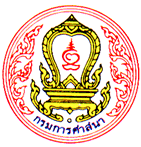 แบบฟอร์มแบบรายงานผลการดำเนินงานสรุปผลการดำเนินโครงการ/กิจกรรม...........................................................ภายใต้โครงการชุมชนคุณธรรมขับเคลื่อนด้วยพลังบวร ประจำปีงบประมาณ พ.ศ. ๒๕๖๒......................................................................................................๑. กิจกรรมที่ดำเนินการชื่อกิจกรรม.......................................................................................................................................การจัดกิจกรรม ...............................................................................................................................ระยะเวลาดำเนินการ.......................................................................................................................จำนวนผู้ร่วมกิจกรรม............................................รูป/คนมีผู้เข้าร่วมกิจกรรมในลักษณะมาเป็นครอบครัว จำนวน.......................... ครอบครัวภาพรวมกิจกรรม (รูปแบบ CD/DVD).............................................................................................๒. งบประมาณที่ดำเนินการ.....................................................................................................................................๓. ปัจจัยแห่งความสำเร็จ    ๓.๑ .....................................................................................................................................................................    ๓.๒ .....................................................................................................................................................................    ๓.๓ .....................................................................................................................................................................๔. การขยายผล/พัฒนาต่อยอดสู่ชุมชนคุณธรรมอื่น    ๔.๑ .....................................................................................................................................................................    ๔.๒ .....................................................................................................................................................................    ๔.๓ .....................................................................................................................................................................- ๒ -๕. ปัญหา/อุปสรรค    ๕.๑ .....................................................................................................................................................................    ๕.๒ .....................................................................................................................................................................    ๕.๓ .....................................................................................................................................................................๖. ข้อเสนอแนะแนวทางหรือมาตรการในการพัฒนาชุมชนคุณธรรม    ๖.๑ .....................................................................................................................................................................    ๖.๒ .....................................................................................................................................................................    ๖.๓ .....................................................................................................................................................................    ๖.๔ .....................................................................................................................................................................    ๖.๕ .....................................................................................................................................................................(ลงชื่อ)................................................................ผู้รายงาน        (...............................................................)ตำแหน่ง ....................................................................     วันที่............../....................................../...................